Темма№42. Снятие и установка дверей, брызговиков, подножек, хомутиков, кронштейнов бортов, крыльев грузовых автомобилей, номерных знаков.Группа АМ18. 23 06 2020г.Снятие и установка дверейСНЯТИЕ
Передняя дверь

Задняя дверь
УСТАНОВКАПередняя дверь


Задняя дверь
РЕГУЛИРОВКАСнятие и установка брызговиков колес и подкрылковОпубликовано в Fusion (с 2002 г.)В арках передних и задних колес установлены подкрылки, защищающие кузов от абразивного воздействия песка и камней, отбрасываемых колесами. Брызговики, установленные за передними колесами, защищают пороги кузова. Задние брызговики защищают автомобили, едущие следом, от повреждения вылетающими из-под задних колес камнями.Вам потребуются: отвертки с плоским и крестообразным лезвиями, торцовая головка и ключ «на 10», ключ TORX T25.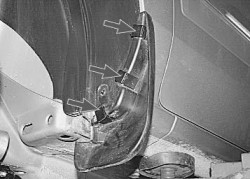 Брызговик переднего колеса закреплен тремя держателями. Для его снятия выполните следующие операции.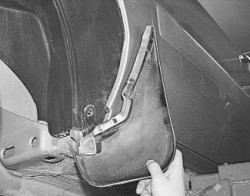 3. …и брызговик.4. Установите брызговик переднего колеса в порядке, обратном снятию.Для снятия переднего подкрылка выполните следующие операции.1. Снимите брызговик переднего колеса (см. выше в данном подразделе).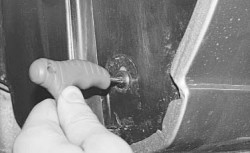 4. Выверните пять винтов крепления переднего подкрылка…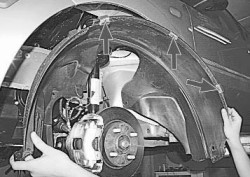 5. …и снимите подкрылок, выведя три его пружинных фиксатора (показаны на фото стрелками) из отбортовки переднего крыла.6. Установите передний подкрылок в порядке, обратном снятию.Для снятия брызговика заднего колеса выполните следующие операции.5. Установите брызговик заднего колеса в порядке, обратном снятию.Для снятия заднего подкрылка выполните следующие операции.1. Снимите брызговик заднего колеса (см. выше в данном подразделе).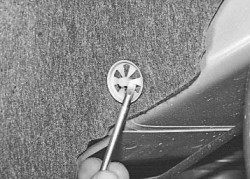 4. Поддев отверткой лепестки шести держателей подкрылка…7. Установите детали в порядке, обратном снятию.Снятие и установка подножек УАЗ-31631(РАТРИОТ).Вам потребуется ключ «на 17».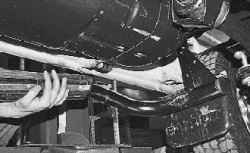 3. …и снимите подножку.4. Аналогично снимите правую подножку.5. Установите снятые подножки в порядке, обратном снятию.https://yandex.ru/video/preview/?text=снятие%20и%20установка%20дверей%20автомобиля&path=wizard&parent-reqid=1592860721031544-570569105877411458100311-production-app-host-sas-web-yp-114&filmId=11629016447002312875https://yandex.ru/video/preview/?text=снятие%20и%20установка%20брызговиков&path=wizard&parent-reqid=1592861190291790-978798349631587720000255-prestable-app-host-sas-web-yp-136&filmId=14576992455142735911https://yandex.ru/video/preview/?text=снятие%20и%20установка%20подножек%20автомобиля&path=wizard&parent-reqid=1592861562423080-1300593458254135638100130-production-app-host-man-web-yp-222&filmId=17778502302183541370https://yandex.ru/video/preview/?text=снятие%20и%20установка%20хомутиков%20кронштейнов%20бортовой&path=wizard&parent-reqid=1592862296952972-1325891380366268927500273-production-app-host-vla-web-yp-169&filmId=13885658238683748891https://yandex.ru/video/preview/?text=снятие%20и%20установка%20кронштейнов%20бортов%20крыльев%20грузовых%20автомобилей&path=wizard&parent-reqid=1592862799811589-1250373728784039125900133-production-app-host-vla-web-yp-86&filmId=5034860248751127044https://yandex.ru/video/preview/?text=снятие%20и%20установка%20кронштейнов%20бортов%20грузовых%20автомобилей&path=wizard&parent-reqid=1592863053616737-329824300606732391700299-production-app-host-vla-web-yp-278&filmId=17418071021029435403https://yandex.ru/video/preview/?text=снятие%20и%20установка%20номерных%20знаков%20автомобиля&path=wizard&parent-reqid=1592863230612871-786732212090413096400130-production-app-host-man-web-yp-365&filmId=11285080615912486445Контрольные вопросы: 1.Технологическа карта снятия и установка дверей автомобиля ВАЗ-21099? 2.Технологическая карта снятия и установка брызговиков и подножек  автомобиля УАЗ-31631? 3.Технологическая карта снятия и установка кронштейнов бортов КАМАЗ-5320? 4.Технологическая карта снятия и установка крыльев автомобиля ГАЗ-3307? ПОРЯДОК ВЫПОЛНЕНИЯ ПОРЯДОК ВЫПОЛНЕНИЯ ПОРЯДОК ВЫПОЛНЕНИЯ ПОРЯДОК ВЫПОЛНЕНИЯ ПОРЯДОК ВЫПОЛНЕНИЯ ПОРЯДОК ВЫПОЛНЕНИЯПримечанияРабота показана для брызговиков и подкрылков с левой стороны автомобиля. Правые брызговики и подкрылки снимают и устанавливают аналогично.Перед снятием брызговиков и подкрылков предварительно нужно снять соответствующее колесо.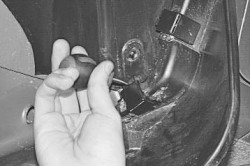 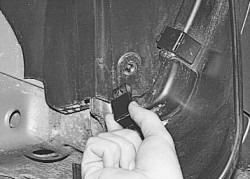 1. Поддев отверткой пружинные фиксаторы держателей брызговика…2. …снимите держатели…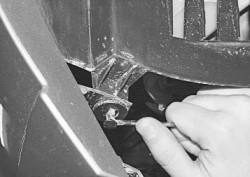 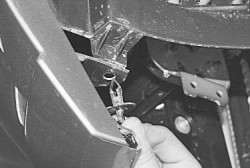 2. Поддев отверткой, выдвиньте фиксатор пистона переднего нижнего крепления подкрылка к переднему бамперу…3. …и извлеките пистон.Примечание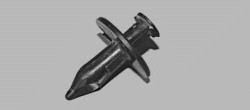 Поврежденный пистон замените.Примечание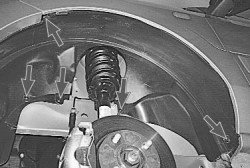 Так расположены винты крепления переднего подкрылка.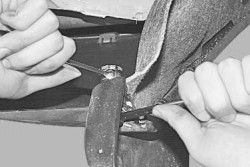 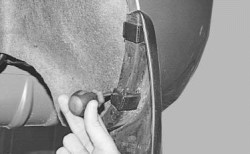 1. Отогнув задний край заднего подкрылка, изнутри заднего бампера отверните гайку болта крепления брызговика к бамперу, придерживая болт вторым ключом, и извлеките болт.2. Поддев отверткой пружинные фиксаторы двух держателей брызговика…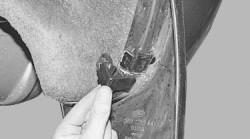 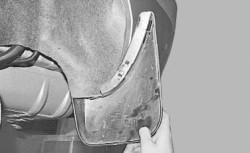 3. …снимите держатели…4. …и брызговик.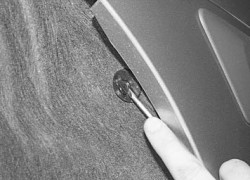 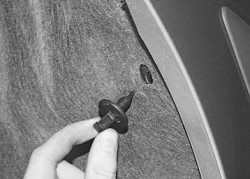 2. Поддев отверткой, выдвиньте фиксатор пистона заднего верхнего крепления подкрылка к заднему бамперу…3. …и извлеките пистон.Примечание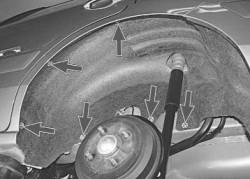 Так расположены держатели заднего подкрылка.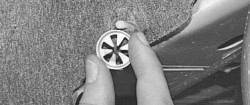 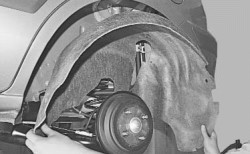 5. …снимите держатели с их фиксаторов на кузове…6. …и снимите подкрылок.Примечание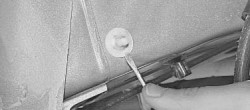 Поддев отверткой, извлеките из отверстий кузова поврежденные фиксаторы и замените их новыми.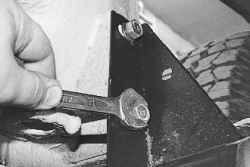 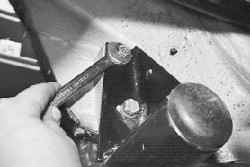 1. Выверните два передних болта крепления подножки к кузову…2. …два нижних болта…